           Техническая информацияМесто проведения – «Аллея здоровья». Старт и финиш в одном месте – площадка у зоны отдыха (у мангалов). Место выдачи номеров ДЮЦ «Азимут» 6 каб. с 8-00 до 9-30 далее на месте старта.Старт в 10-00 по стартовому протоколу. Стартовый интервал - 30 с. Ход  произвольный. Лыжня преимущественно для классического хода. Хронометраж  по секундомеру. Участникам иметь 4 булавки для крепления номера.Схема дистанций: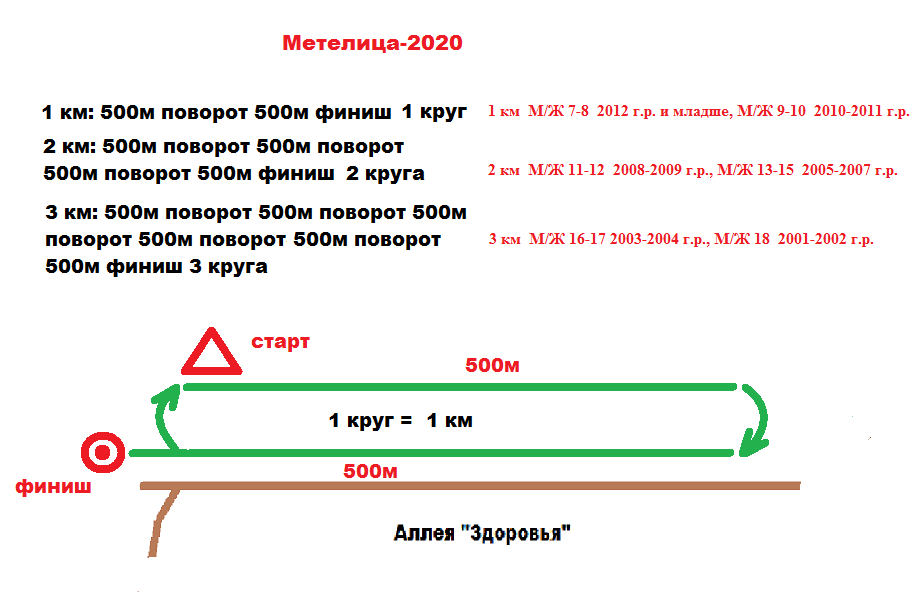                                                До встречи на старте!